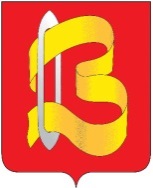 ПОСТАНОВЛЕНИЕАДМИНИСТРАЦИИ ГОРОДСКОГО ОКРУГА ВИЧУГАО внесении изменений в постановление администрации городского округа Вичуга от 04.05.2021 г. № 292В соответствии с Федеральным законом от 06.10.2003 г. № 131-ФЗ «Об общих принципах организации местного самоуправления в Российской Федерации», руководствуясь Уставом городского округа Вичуга, ПОСТАНОВЛЯЮ:1. В  постановление администрации городского округа  Вичуга от 04.05.2021 г. № 292 «Об утверждении Плана  мероприятий по реализации Стратегии социально-экономического развития городского округа Вичуга на период 2021-2024 гг.» внести изменение, изложив приложение к постановлению администрации городского округа Вичуга от 04.05.2021 г. №292 в новой редакции согласно приложению к настоящему постановлению.   2. Опубликовать настоящее постановление в Вестнике органов местного самоуправления городского округа Вичуга и разместить на официальном сайте администрации городского округа Вичуга в информационно-телекоммуникационной сети «Интернет».3. Настоящее постановление вступает в силу с момента подписания.4. Контроль за выполнением настоящего постановления оставляю за собой.Глава городского округа Вичуга                                                        П.Н. Плохов Приложение  к постановлению администрации городского округа Вичуга от 02.04.2024 г. № 222Приложениек постановлению администрации городского округа Вичуга от  04.05.2021 г.  № 292План  мероприятий по реализации Стратегии социально-экономического развития городского округа Вичуга на период 2021-2024 гг.02 апреля  2024 г.  № 222№ п/пНаименование мероприятияНормативный правовой актСроки реализацииОтветственныйисполнительОбъем финансирования за счет всех источников, руб.I. Цели по развитию экономического потенциала городского округа ВичугаI. Цели по развитию экономического потенциала городского округа ВичугаI. Цели по развитию экономического потенциала городского округа ВичугаI. Цели по развитию экономического потенциала городского округа ВичугаI. Цели по развитию экономического потенциала городского округа ВичугаI. Цели по развитию экономического потенциала городского округа Вичуга 1. Развитие малого и среднего предпринимательства в городском округе Вичуга 1. Развитие малого и среднего предпринимательства в городском округе Вичуга 1. Развитие малого и среднего предпринимательства в городском округе Вичуга 1. Развитие малого и среднего предпринимательства в городском округе Вичуга 1. Развитие малого и среднего предпринимательства в городском округе Вичуга 1. Развитие малого и среднего предпринимательства в городском округе Вичуга1.1.Поддержка субъектов малого и среднего предпринимательства на территории городского округа ВичугаПостановление администрации городского округа Вичуга от 25.10.2017 г. № 976 «Об утверждении муниципальной программы городского округа Вичуга«Экономическое развитие и инновационная экономика городского округа Вичуга»»2022-2024 гг.Отдел экономики, предпринимательства и маркетинга администрации городского округа Вичуга     2022 г. – 100 000,00       2023 г. – 50 000,00    2024 г. – 10 000,00 1.2.Повышение инвестиционной привлекательности городского округа ВичугаПостановление администрации городского округа Вичуга от 25.10.2017 г. № 976 «Об утверждении муниципальной программы городского округа Вичуга«Экономическое развитие и инновационная экономика городского округа Вичуга»2021-2024 гг.Отдел экономики, предпринимательства и маркетинга администрации городского округа Вичуга2021 г. – 47 374 000,00 2022 г. – 47 000 000,00 2023 г. – 47 500 000,00 2024 г. – 48 000 000,00 1.3.Регулярная работа штаба по улучшению инвестиционного климата на территории городского округа ВичугаПостановление администрации городского округа Вичуга от 13.10.2020 г. № 621 «О создании штаба по улучшению инвестиционного климата на территории городского округа Вичуга»2021-2024 гг.Отдел экономики, предпринимательства и маркетинга администрации городского округа ВичугаНе требует финансирования2. Сохранение и создание новых рабочих мест в городском округе Вичуга2. Сохранение и создание новых рабочих мест в городском округе Вичуга2. Сохранение и создание новых рабочих мест в городском округе Вичуга2. Сохранение и создание новых рабочих мест в городском округе Вичуга2. Сохранение и создание новых рабочих мест в городском округе Вичуга2. Сохранение и создание новых рабочих мест в городском округе Вичуга2.1.Организация общественных работ и временной занятости молодежиПостановление администрации городского округа Вичуга от 25.10.2017 г. № 983 «Об утверждении муниципальной программы городского округа Вичуга Содействие занятости населения городского округа Вичуга»»2021-2024 гг.Отдел экономики, предпринимательства и маркетинга администрации городского округа Вичуга   2021 г. – 404 000,00   2022 г. – 404 000,002023 г. – 404 000,002024 г. – 404 000,002.2.Реализация Плана мероприятий по созданию рабочих мест и развитию предпринимательской инициативы в городском округе ВичугаПостановление администрации городского округа Вичуга от 16.12.2020 г. № 808 «Об утверждении Плана мероприятий по созданию рабочих мест и развитию предпринимательской инициативы в городском округе Вичуга»2021-2024 гг.Отдел экономики, предпринимательства и маркетинга администрации городского округа ВичугаНе требует финансированияII. Цели по развитию социальной сферы в городском округе ВичугаII. Цели по развитию социальной сферы в городском округе ВичугаII. Цели по развитию социальной сферы в городском округе ВичугаII. Цели по развитию социальной сферы в городском округе ВичугаII. Цели по развитию социальной сферы в городском округе ВичугаII. Цели по развитию социальной сферы в городском округе Вичуга3. Развитие образования городского округа Вичуга3. Развитие образования городского округа Вичуга3. Развитие образования городского округа Вичуга3. Развитие образования городского округа Вичуга3. Развитие образования городского округа Вичуга3. Развитие образования городского округа Вичуга3.1.Развитие дошкольного образования детей в городском округе ВичугаПостановление администрации городского округа Вичуга от 31.12.2019 г. № 1034 «Об утверждении муниципальной программы «Развитие системы образования городского округа Вичуга»»2021-2024 гг.Отдел образования администрации городского округа Вичуга2021 г. – 161 678 869,492022 г. – 167 261 603,672023 г. – 176 570 675,622024 г. – 201 326 876,843.2.Развитие общего образования  в городском округе ВичугаПостановление администрации городского округа Вичуга от 31.12.2019 г. № 1034 «Об утверждении муниципальной программы «Развитие системы образования городского округа Вичуга»»2021-2024 гг.Отдел образования администрации городского округа Вичуга2021 г. – 134 996 729,182022 г. – 257 231 231,41 2023 г. – 164 084 814,432024 г. – 163 777 854,783.3.Развитие дополнительного образования детей  в городском округе ВичугаПостановление администрации городского округа Вичуга от 31.12.2019 г. № 1034 «Об утверждении муниципальной программы «Развитие системы образования городского округа Вичуга»»2021-2024 гг.Отдел образования администрации городского округа Вичуга2021 г. – 10 797 939,812022 г. – 11 305 054,112023 г. – 14 775 790,572024 г. – 14 103 605,623.4.Развитие дополнительного образования в сфере культуры и искусства  в городском округе ВичугаПостановление администрации городского округа Вичуга от 31.12.2019 г. № 1034 «Об утверждении муниципальной программы «Развитие системы образования городского округа Вичуга»»2021-2024 гг.Отдел образования администрации городского округа Вичуга2021 г. – 25 638 359,032022 г. – 22 705 558,78 2023 г. – 26 763 813,452024 г. – 23 116 859,25  3.5.Развитие дополнительного образования в сфере физической культуры и спорта  в городском округе ВичугаПостановление администрации городского округа Вичуга от 31.12.2019 г. № 1034 «Об утверждении муниципальной программы «Развитие системы образования городского округа Вичуга»»2021-2024 гг.Отдел образования администрации городского округа Вичуга2021 г. – 39 206 591,042022 г. – 40 267 692,162023 г. – 29 275 278,092024 г. – 03.6.Организация  отдыха  детей в каникулярное время  в образовательных организациях  в городском округе ВичугаПостановление администрации городского округа Вичуга от 31.12.2019 г. № 1034 «Об утверждении муниципальной программы «Развитие системы образования городского округа Вичуга»»2021-2024 гг.Отдел образования администрации городского округа Вичуга2021 г. – 4 444 580,472022 г. – 3 944 172,18 2023 г. – 3 923 404,872024 г. – 4 297 829,28 3.7.Развитие кадрового и инновационного потенциала образования  в городском округе ВичугаПостановление администрации городского округа Вичуга от 31.12.2019 г. № 1034 «Об утверждении муниципальной программы «Развитие системы образования городского округа Вичуга»»2021-2024 гг.Отдел образования администрации городского округа Вичуга2021 г. – 88 149,482022 г. – 41 871,52 2023 г. – 0,00 2024 г. – 0,003.8.Создание современных условий обучения в муниципальных образовательных  учреждениях  в городском округе ВичугаПостановление администрации городского округа Вичуга от 31.12.2019 г. № 1034 «Об утверждении муниципальной программы «Развитие системы образования городского округа Вичуга»»2021-2024 гг.Отдел образования администрации городского округа Вичуга2021 г. – 3 169 804,002022 г. – 3 193 300,00 2023 г. – 3 771 562,83 2024 г. – 9 533 526,063.9Предоставление мер социальной поддержки в сфере образования  в городском округе ВичугаПостановление администрации городского округа Вичуга от 31.12.2019 г. № 1034 «Об утверждении муниципальной программы «Развитие системы образования городского округа Вичуга»»2021-2024 гг.Отдел образования администрации городского округа Вичуга2021 г. – 18 076 247,002022 г. – 21 533 208,332023 г. – 22 092 237,532024 г. – 22 598 296,623.10.Обеспечение возможностей для получения образования детьми с ограниченными возможностями здоровья в городском округе ВичугаПостановление администрации городского округа Вичуга от 31.12.2019 г. № 1034 «Об утверждении муниципальной программы «Развитие системы образования городского округа Вичуга»»2021-2024 гг.Отдел образования администрации городского округа ВичугаНе требует финансирования3.11.Развитие цифровизации образовательного процесса  в городском округе ВичугаПостановление администрации городского округа Вичуга от 31.12.2019 г. № 1034 «Об утверждении муниципальной программы «Развитие системы образования городского округа Вичуга»»2021; 2023 гг.Отдел образования администрации городского округа Вичуга2021 г. – 3 799 488,582023 г. – 0,004. Развитие культуры и туризма в городском округе Вичуга4. Развитие культуры и туризма в городском округе Вичуга4. Развитие культуры и туризма в городском округе Вичуга4. Развитие культуры и туризма в городском округе Вичуга4. Развитие культуры и туризма в городском округе Вичуга4. Развитие культуры и туризма в городском округе Вичуга4.1.Организация  культурного досуга и отдыха населения в городском округе ВичугаПостановление администрации городского округа Вичуга от 25.10.2017 № 974 «Об утверждении муниципальной программы «Развитие культуры  городского округа Вичуга»»2021-2024 гг.Отдел культуры администрации городского округа Вичуга2021 г. – 54 173 790,062022 г. – 51 974 573,41 2023 г. – 55 294 525,36 2024 г. – 58 552 872,51 4.2.Библиотечно-информационное обслуживание населения в городском округе ВичугаПостановление администрации городского округа Вичуга от 25.10.2017 № 974 «Об утверждении муниципальной программы «Развитие культуры  городского округа Вичуга»»2021-2024 гг.Отдел культуры администрации городского округа Вичуга2021 г. – 6 454 426,292022 г. – 6 550 104,62 2023 г. – 6 798 399,39 2024 г. – 6 022 153,164.3.Музейно – выставочная деятельность в городском округе ВичугаПостановление администрации городского округа Вичуга от 25.10.2017 № 974 «Об утверждении муниципальной программы «Развитие культуры  городского округа Вичуга»»2021-2024 гг.Отдел культуры администрации городского округа Вичуга2021 г. – 3 743 435,442022 г. – 5 846 382,16 2023 г. – 7 141 926,02 2024 г. – 6 242 320,774.4.Формирование и развитие архивных фондов в городском округе ВичугаПостановление администрации городского округа Вичуга от 25.10.2017 № 974 «Об утверждении муниципальной программы «Развитие культуры  городского округа Вичуга»»2021-2024 гг.Отдел культуры администрации городского округа Вичуга2021 г. – 1 234 433,432022 г. – 1 280 229,08 2023 г. – 1 431 959,36 2024 г. – 1 602 654,135. Развитие физической культуры и спорта в городском округе Вичуга5. Развитие физической культуры и спорта в городском округе Вичуга5. Развитие физической культуры и спорта в городском округе Вичуга5. Развитие физической культуры и спорта в городском округе Вичуга5. Развитие физической культуры и спорта в городском округе Вичуга5. Развитие физической культуры и спорта в городском округе Вичуга5.1.Организация досуга населения в области физической культуры и спорта  в городском округе ВичугаПостановление администрации городского округа Вичуга от 29.10.2018 г. № 903 «Об утверждении муниципальной Программы «Развитие физической культуры и спорта в городском округе Вичуга»»2021-2024 гг.Комитет по физической культуре и спорту администрации городского округа Вичуга2021 г. – 9 414 834,25   2022 г. – 10 821 948,79   2023 г. – 12 929 702,382024 г. – 13339157,965.2.Развитие системы подготовки спортивного резерва  в городском округе ВичугаПостановление администрации городского округа Вичуга от 29.10.2018 г. № 903 «Об утверждении муниципальной Программы «Развитие физической культуры и спорта в городском округе Вичуга»»2021-2024 гг.Комитет по физической культуре и спорту администрации городского округа Вичуга 2021 г. – 1 637 758,15   2022 г. – 1 776 779,32        2023 г. – 19 007 061,26     2024 г. – 52 397 195,836.  Реализация молодежной политики в городском округе Вичуга 6.  Реализация молодежной политики в городском округе Вичуга 6.  Реализация молодежной политики в городском округе Вичуга 6.  Реализация молодежной политики в городском округе Вичуга 6.  Реализация молодежной политики в городском округе Вичуга 6.  Реализация молодежной политики в городском округе Вичуга 6.1.Проведение мероприятий в рамках реализации молодежной политики в городском округе ВичугаПостановление администрации городского округа Вичуга от 25.10.2017 г. № 980 «Об утверждении муниципальной программы «Повышение эффективности реализации молодежной политики и средств массовой информации  в городском округе Вичуга»»2021-2024 гг.Администрация городского округа Вичуга (ведущий специалист по работе с молодежью)2021 г. – 150 600,00 2022 г. – 150 600,002023 г. – 150 600,00 2024 г. – 230 600,007.  Обеспечение безопасности населения в городском округе Вичуга7.  Обеспечение безопасности населения в городском округе Вичуга7.  Обеспечение безопасности населения в городском округе Вичуга7.  Обеспечение безопасности населения в городском округе Вичуга7.  Обеспечение безопасности населения в городском округе Вичуга7.  Обеспечение безопасности населения в городском округе Вичуга7.1.Предупреждение и ликвидация чрезвычайных ситуаций в городском округе ВичугаПостановление администрации городского округа Вичуга от 25.10.2017 г. № 972 «Об утверждении муниципальной программы «Обеспечение безопасности населения и профилактика наркомании на территории городского округа Вичуга»»2021-2024 гг.Администрация городского округа Вичуга (ведущий специалист по военно-мобилизационной работе)2021 г. – 4 366 410,90 2022 г. – 5 104 769,742023 г. – 5 970 971,042024 г. –  6 039 654,967.2.Профилактика правонарушений и противодействие терроризму и экстремизму в городском округе ВичугаПостановление администрации городского округа Вичуга от 25.10.2017 г. № 972 «Об утверждении муниципальной программы «Обеспечение безопасности населения и профилактика наркомании на территории городского округа Вичуга»»2021-2024 гг.Администрация городского округа Вичуга (ведущий специалист по военно-мобилизационной работе)   2021 г. – 20 000,00   2022 г. – 61 900,00   2023 г. – 20 000,00     2024 г. – 20 000,008.  Социальная поддержка населения городского округа Вичуга8.  Социальная поддержка населения городского округа Вичуга8.  Социальная поддержка населения городского округа Вичуга8.  Социальная поддержка населения городского округа Вичуга8.  Социальная поддержка населения городского округа Вичуга8.  Социальная поддержка населения городского округа Вичуга8.1.Поддержка отдельных категорий жителей городского округа ВичугаПостановление администрации городского округа Вичуга от 29.10.2018 г. № 909 «Об утверждении муниципальной  программы «Социальная поддержка населения городского округа Вичуга»»2021-2024 гг.Администрация городского округа Вичуга       2021 г. – 372 384,00       2022 г. – 378 384,00 2023 г. – 267 232,00 2024 г. – 262 256,008.2.Поддержка социально ориентированных некоммерческих организаций в городском округе ВичугаПостановление администрации городского округа Вичуга от 29.10.2018 г. № 909 «Об утверждении муниципальной  программы «Социальная поддержка населения городского округа Вичуга»»2021-2024 гг.Администрация городского округа Вичуга    2021 г. – 395 200,00    2022 г. – 395 200,00 2023 г. – 395 200,00 2024 г. – 395 200,00 8.3.Организация акций и мероприятий для отдельных категорий граждан, нуждающихся в особом вниманииПостановление администрации городского округа Вичуга от 29.10.2018 г. № 909 «Об утверждении муниципальной  программы «Социальная поддержка населения городского округа Вичуга»»2021-2024 гг.Администрация городского округа Вичуга2021 г. – 150 000,00 2022 г. – 150 000,00   2023 г. – 212 000,00 2024 г. – 151 500,008.4.Оказание мер социальной поддержки медицинским работникам ОБУЗ «Вичугская ЦРБ»Постановление администрации городского округа Вичуга от 29.10.2018 г. № 909 «Об утверждении муниципальной  программы «Социальная поддержка населения городского округа Вичуга»»2021-2024 гг.Администрация городского округа Вичуга 2021 г. – 692 300,00 2022 г. – 748 000,00 2023 г. – 748 000,002024 г. –  748 000,00 III. Цели по развитию жилищно-коммунального хозяйства III. Цели по развитию жилищно-коммунального хозяйства III. Цели по развитию жилищно-коммунального хозяйства III. Цели по развитию жилищно-коммунального хозяйства III. Цели по развитию жилищно-коммунального хозяйства III. Цели по развитию жилищно-коммунального хозяйства9.  Энергосбережение в жилищно-коммунальном комплексе городского округа Вичуга9.  Энергосбережение в жилищно-коммунальном комплексе городского округа Вичуга9.  Энергосбережение в жилищно-коммунальном комплексе городского округа Вичуга9.  Энергосбережение в жилищно-коммунальном комплексе городского округа Вичуга9.  Энергосбережение в жилищно-коммунальном комплексе городского округа Вичуга9.  Энергосбережение в жилищно-коммунальном комплексе городского округа Вичуга9.1.Мероприятия по энергосбережению и повышению энергетической эффективностиПостановление администрации городского округа Вичуга от 11.11.2019 г. № 870 «Об утверждении муниципальной программы«Энергосбережение и повышение энергетической эффективностив городском округе Вичуга»»2021-2024 гг.Администрация городского округа Вичуга, муниципальные унитарные предприятия городского округа Вичуга2021 г. – 1 671 494,00 2022 г. – 1 743 500,00 2023 г. – 1 705 000,00 2024 г. – 1 705 000,009.2.Установка газового и сантехнического оборудования, индивидуальных приборов учета коммунальных ресурсов, проведение технического диагностирования газового оборудования в муниципальном жилом фонде городского округа ВичугаПостановление  администрации городского округа Вичуга от 31.12.2019 г. № 1025 «Об утверждении муниципальной программы городского округа Вичуга «Обеспечение доступным и комфортным жильем, объектами инженерной инфраструктуры и услугами жилищно-коммунального хозяйства населения городского округа Вичуга»»2021-2024 гг.Отдел строительства, ЖКХ, транспорта и связи администрации городского округа Вичуга 2021 г. – 206 455,00  2022 г. – 150 000,00 2023 г. – 34 955,00 2024 г. – 100 000,00 10.  Транспортная инфраструктура в городском округе Вичуга10.  Транспортная инфраструктура в городском округе Вичуга10.  Транспортная инфраструктура в городском округе Вичуга10.  Транспортная инфраструктура в городском округе Вичуга10.  Транспортная инфраструктура в городском округе Вичуга10.  Транспортная инфраструктура в городском округе Вичуга10.1.Ремонт автомобильных дорог общего пользования местного значения, придомовых территорий многоквартирных домов и проездов к придомовым территориям многоквартирных домовПостановление  администрации городского округа Вичуга  от 25.10.2017 г. № 981 «Об утверждении муниципальной программы городского округа Вичуга «Развитие транспортной системы в городском округе Вичуга»»2021-2024 гг.Отдел строительства, ЖКХ, транспорта и связи администрации городского округа Вичуга2021 г. – 63 764 190,38 2022 г. – 63 242 939,88      2023 г. – 111 572 980,18 2024 г. –  47 605 795,6510.2.Содержание автомобильных дорог общего пользования местного значения, придомовых территорий многоквартирных домов и проездов к придомовым территориям многоквартирных домов, а также мостов и иных транспортных инженерных сооруженийПостановление  администрации городского округа Вичуга  от 25.10.2017 г. № 981 «Об утверждении муниципальной программы городского округа Вичуга «Развитие транспортной системы в городском округе Вичуга»2021-2024 гг.Отдел строительства, ЖКХ, транспорта и связи администрации городского округа Вичуга2021 г. – 16 708 147,532022 г. – 17 428 601,032023 г. – 25 143 959,86    2024 г. – 24 125 000,0010.3.Организация и повышение безопасности дорожного движенияПостановление  администрации городского округа Вичуга  от 25.10.2017 г. № 981 «Об утверждении муниципальной программы городского округа Вичуга «Развитие транспортной системы в городском округе Вичуга»2021-2024 гг.Отдел строительства, ЖКХ, транспорта и связи администрации городского округа Вичуга    2021 г. – 482 051,74    2022 г. – 890 000,00     2023 г. – 540 000,00        2024 г. – 2 255 000,0011.  Обеспечение граждан жильем в городском округе Вичуга11.  Обеспечение граждан жильем в городском округе Вичуга11.  Обеспечение граждан жильем в городском округе Вичуга11.  Обеспечение граждан жильем в городском округе Вичуга11.  Обеспечение граждан жильем в городском округе Вичуга11.  Обеспечение граждан жильем в городском округе Вичуга11.1.Обеспечение жильем молодых семей в городском округе Вичуга Постановление  администрации городского округа Вичуга от 31.12.2019 г. № 1025 «Об утверждении муниципальной программы городского округа Вичуга «Обеспечение доступным и комфортным жильем, объектами инженерной инфраструктуры и услугами жилищно-коммунального хозяйства населения городского округа Вичуга»2021-2024 гг.Отдел строительства, ЖКХ, транспорта и связи администрации городского округа Вичуга   2021 г. – 1 289 475,20    2022 г. – 1 471 301,49  2023 г. -1 217 500,96  2024 г. -  200 000,0011.2.Государственная и муниципальная поддержка граждан в сфере ипотечного жилищного кредитования в городском округе ВичугаПостановление  администрации городского округа Вичуга от 31.12.2019 г. № 1025 «Об утверждении муниципальной программы городского округа Вичуга «Обеспечение доступным и комфортным жильем, объектами инженерной инфраструктуры и услугами жилищно-коммунального хозяйства населения городского округа Вичуга»2022 г.2024 г. Отдел строительства, ЖКХ, транспорта и связи администрации городского округа Вичуга2022 г. – 735 650,752023 – 02024 – 200 000,0011.3.Предоставление жилых помещений детям-сиротам и детям, оставшимся без попечения родителей, лицам из их числа по договорам найма специализированных помещений в городском округе ВичугаПостановление  администрации городского округа Вичуга от 31.12.2019 г. № 1025 «Об утверждении муниципальной программы городского округа Вичуга «Обеспечение доступным и комфортным жильем, объектами инженерной инфраструктуры и услугами жилищно-коммунального хозяйства населения городского округа Вичуга»2021-2024 гг.Отдел строительства, ЖКХ, транспорта и связи администрации городского округа Вичуга2021 г. – 2 805 215,80 2022 г. – 7 871 000,602023 г. – 5 075 643,00 2024 г. – 4 668 967,8912. Благоустройство городского округа Вичуга12. Благоустройство городского округа Вичуга12. Благоустройство городского округа Вичуга12. Благоустройство городского округа Вичуга12. Благоустройство городского округа Вичуга12. Благоустройство городского округа Вичуга12.1.Организация наружного освещения,  ремонт и текущее содержание объектов уличного освещенияПостановление администрации городского округа Вичуга от 25.10.2017 г. №982 «Об утверждении муниципальной программы городского округа Вичуга «Благоустройство городского округа Вичуга»2021-2024 гг.Отдел строительства, ЖКХ, транспорта и связи администрации городского округа Вичуга2021 г. – 21 744 984,49 2022 г. – 19 600 000,00 2023 г. – 15 653 498,08   2024 г. –  13 500 000,0012.2.Озеленение территорий общего пользования в городском округе ВичугаПостановление администрации городского округа Вичуга от 25.10.2017 г. №982 «Об утверждении муниципальной программы городского округа Вичуга «Благоустройство городского округа Вичуга»2021-2024 гг.Отдел строительства, ЖКХ, транспорта и связи администрации городского округа Вичуга      2021 г. – 1 758 200,00  2022 г. – 1 758 200,00 2023 г. – 2 958 200,00 2024 г. – 3 000 000,0012.3.Благоустройство территорий общего пользования в городском округе ВичугаПостановление администрации городского округа Вичуга от 25.10.2017 г. №982 «Об утверждении муниципальной программы городского округа Вичуга «Благоустройство городского округа Вичуга»2021-2024 гг.Отдел строительства, ЖКХ, транспорта и связи администрации городского округа Вичуга 2021 г. – 2 023 976,30  2022 г. – 2 090 900,00 2023 г. – 2 333 547,84 2024 г. –  3 274 000,0013.  Формирование комфортной городской среды13.  Формирование комфортной городской среды13.  Формирование комфортной городской среды13.  Формирование комфортной городской среды13.  Формирование комфортной городской среды13.  Формирование комфортной городской среды13.1.Благоустройство общественных территорий городского округа ВичугаПостановление  администрации городского округа Вичуга  от 31.08.2017 г. № 818 «Об утверждении муниципальной программы  городского округа Вичуга  «Формирование комфортной городской среды»»2021-2024 г.г.Отдел строительства, ЖКХ, транспорта и связи администрации городского округа Вичуга2021 г. – 33 761 263,93 2022 г. – 4 229 088,53 2023 г.- 86 576 389,73 2024 г.- 6 002 105,2713.2.Благоустройство дворовых территорий  городского округа Вичуга в рамках поддержки местных инициативПостановление  администрации городского округа Вичуга  от 31.08.2017 г. № 818 «Об утверждении муниципальной программы  городского округа Вичуга  «Формирование комфортной городской среды»»2021-2024 гг.Отдел строительства, ЖКХ, транспорта и связи администрации городского округа Вичуга2021 г. – 3 411 823,162022 г. – 7 431 612,542023 г. - 9 086 493,792024 г.- 2 000 000,00IV.  Цели по созданию условий для развития информационного общества в городском округе ВичугаIV.  Цели по созданию условий для развития информационного общества в городском округе ВичугаIV.  Цели по созданию условий для развития информационного общества в городском округе ВичугаIV.  Цели по созданию условий для развития информационного общества в городском округе ВичугаIV.  Цели по созданию условий для развития информационного общества в городском округе ВичугаIV.  Цели по созданию условий для развития информационного общества в городском округе Вичуга14.  Предоставление муниципальных и государственных услуг по принципу «одного окна» в городском округе Вичуга14.  Предоставление муниципальных и государственных услуг по принципу «одного окна» в городском округе Вичуга14.  Предоставление муниципальных и государственных услуг по принципу «одного окна» в городском округе Вичуга14.  Предоставление муниципальных и государственных услуг по принципу «одного окна» в городском округе Вичуга14.  Предоставление муниципальных и государственных услуг по принципу «одного окна» в городском округе Вичуга14.  Предоставление муниципальных и государственных услуг по принципу «одного окна» в городском округе Вичуга14.1.Обеспечение деятельности муниципального бюджетного учреждения городского округа Вичуга «Многофункциональный центр предоставления государственных и муниципальных услуг»Постановление администрации городского округа Вичуга от 29.10.2018 г. № 907 «Об утверждении муниципальной программы «Совершенствование системы местного самоуправления городского округа Вичуга»2021-2024 гг.Администрация городского округа Вичуга2021 г. – 4 602 096,45 2022 г. – 4 832 230,462023 г. – 4 997 396, 07 2024 г. – 5 409 009,6215.  Предоставление муниципальных услуг в электронном виде в городском округе Вичуга15.  Предоставление муниципальных услуг в электронном виде в городском округе Вичуга15.  Предоставление муниципальных услуг в электронном виде в городском округе Вичуга15.  Предоставление муниципальных услуг в электронном виде в городском округе Вичуга15.  Предоставление муниципальных услуг в электронном виде в городском округе Вичуга15.  Предоставление муниципальных услуг в электронном виде в городском округе Вичуга15.1.Повышение качества и доступности предоставления государственных и муниципальных услугПостановление администрации городского округа Вичуга от 29.10.2018 г. № 907 «Об утверждении муниципальной программы «Совершенствование системы местного самоуправления городского округа Вичуга»»2021-2024 гг.Администрация городского округа ВичугаНе требует финансированияV.  Бюджетная политика городского округа ВичугаV.  Бюджетная политика городского округа ВичугаV.  Бюджетная политика городского округа ВичугаV.  Бюджетная политика городского округа ВичугаV.  Бюджетная политика городского округа ВичугаV.  Бюджетная политика городского округа Вичуга16.  Долгосрочная сбалансированность и устойчивость бюджетной системы 16.  Долгосрочная сбалансированность и устойчивость бюджетной системы 16.  Долгосрочная сбалансированность и устойчивость бюджетной системы 16.  Долгосрочная сбалансированность и устойчивость бюджетной системы 16.  Долгосрочная сбалансированность и устойчивость бюджетной системы 16.  Долгосрочная сбалансированность и устойчивость бюджетной системы 16.1.Регулярная работа межведомственной комиссии по обеспечению своевременности и полноты поступления обязательных платежей в бюджеты всех уровней бюджетной системы и государственные внебюджетные фонды в городском округе ВичугаПостановление администрации городского округа Вичуга от 11.12.2015 г. №1592 «Об утверждении положения о межведомственной комиссии по обеспечению своевременности и полноты поступления обязательных платежей в бюджеты всех уровней бюджетной системы и государственные внебюджетные фонды в городском округе Вичуга»2021-2024 гг.Финансовый отдел администрации городского округа ВичугаНе требует финансирования